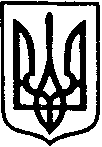 БІЛАШІВСЬКИЙ НАВЧАЛЬНО-ВИХОВНИЙ КОМПЛЕКС:ЗАГАЛЬНООСВІТНЯ ШКОЛА І-ІІІ СТУПЕНІВ, ДНЗ35741 с.Білашів, вул. Попівська 34, тел. (03652) 44-740 E-mail: bilashiv_school@ukr.net, bilashivNVK.at.uaНАКАЗ04.04.2019 р.					   	  № 14Про харчування учнів Білашівського НВК ,батьки яких є учасниками антитерористичної операції       Керуючись ст. 56 Закону України «Про освіту», ст. 22 Закону України «Про загальну середню освіту», ст. 5 Закону України «Про охорону дитинства», на виконання постанови Кабінету Міністрів України від 22.11.2004 № 1591 «Про затвердження норм харчування у навчальних та оздоровчих закладах» (із змінами,внесеними згідно з постановою Кабінету Міністрів України від 26.06.2007 № 873), постановою Кабінету Міністрів України від 19.06.2002 № 856 « Про організацію харчування окремих категорій учнів у загальноосвітніх навчальних закладах» ( із змінами, внесеними згідно з постановою Кабінету Міністрів України від 04.06.2003 № 850), на виконання спільного наказу Міністерства охорони здоров’я України та Міністерства освіти і науки України від 01.06.2005 № 242/329 «Про затвердження Порядку організації харчування дітей у навчальних та оздоровчих закладах»,постанови Міністерства охорони здоров’я України та Державного санітарного лікаря України від 02.03.2004 № 28 “Про заходи щодо забезпечення санітарного та епідеміологічного благополуччя учнів загальноосвітніх навчальних закладів», наказу відділу освіти від 28.09.2011 № 243 «Про заходи щодо збереження здоров’я, фізичного розвитку дітей, попередження гострих інфекційних хвороб та харчових отруєнь», рішення районної ради від 19.12.2018 № 588 «Про районний бюджет Здолбунівського району на 2019 рік»,  наказу відділу освіти від 04.01.2019р № 07  «Про харчування учнів пільгових категорій та дітей,батьки яких є учасниками антитерористичної операції»НАКАЗУЮ:	1. Забезпечити безкоштовне харчування учнів,батьки яких є учасниками антитерористичної операції на суму 15 грн. 00 копЄнич Ангеліна Ростиславівна (6 клас)2. Відповідальним за харчування учнів, дотримання санітарних норм, ведення відповідної документації щодо харчування дітей призначити заступника директора НВК Мачелюк С.В.3. Контроль за виконанням наказу залишаю за собоюДиректор НВК                                       Рибак В.І.